LISTA DE MATERIAL 3º ANO – 2021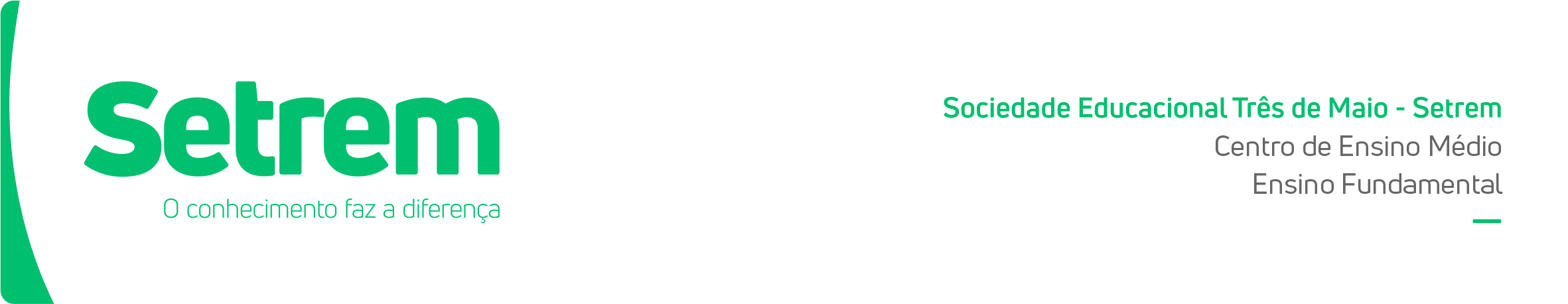 MATERIAL DE USO PESSOAL  (IDENTIFICADO COM O NOME DO ESTUDANTE): 2 cadernos grandes, capa dura, SEM ESPIRAL, 96 folhas;1 agenda padronizada da SETREM (será fornecida pela Escola); 4 cadernos pequenos, capa dura, sem espiral, 48 folhas (Ensino Religioso, Inglês, Espanhol e Alemão); *Pode ser os do ano anterior. 1 caderno grande pautado para música (pode ser do ano anterior);1 estojo contendo: 3 lápis de escrever nº 2 apontados, borracha, apontador, 1 cola bastão, tesoura;1 tubo cola branca 90g; 1 régua de 30 cm;1 caixa de lápis de cor;1 jogo de canetinhas;1 pasta com elástico para guardar trabalhos e folhas;1 prancheta;1 toalha de mão pequena (para uso individual na sala);1 caderno de caligrafia;MATERIAL DE USO COLETIVO 5 folhas de papel quadriculado;1 bloquinho de Post It (auto colante);1 metro de papel contact;1 cola glitter.Obs.: Colocar tudo em uma caixa ou sacola com identificação. Não há nenhuma restrição quanto à reutilização de materiais dos ano anterior.MATERIAL PARA ARTE- Uso individual (precisa estar identificado)1 caderno de desenho grande, sem folhas de seda (pode ser usado o mesmo do ano anterior);1 avental plástico (pode ser usado o mesmo do ano anterior);1 tela de pintura – (tamanho ofício/A4 ou menor);- Uso coletivo1 bandeja de isopor limpa e vazia;1 pote plástico vazio e limpo (tipo de nata) com qualquer tipo de sementes/grãos (milho, arroz, soja, girassol, pipoca, etc.) ;1 novelo de lã – qualquer cor;1 pano/toalha pequena de limpeza;20 cm de tecido estampado (sugestão: tricoline, popeline...);3 metros de fita mimosa qualquer cor .Obs.: Colocar tudo em uma caixa ou sacola com identificação. Não há nenhuma restrição quanto à reutilização de materiais dos ano anterior.LIVROS 1 dicionário em português (Aurélio ou Houaiss). Pode ser comprado na livraria.Livro de Inglês GUESS WHAT 2A. American English. Combo edition. Students Book and workbook.Editora: Cambridge.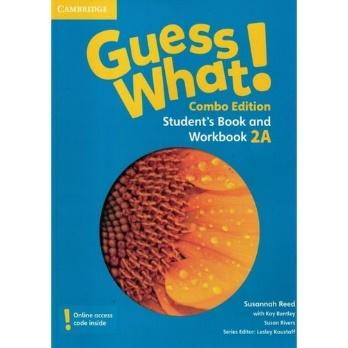 Livro Projeto Buriti Plus Português, Número 3 - 1ª edição atualizada BNCC. Vários Autores. Editora Moderna, 2018.Livro Espanhol Nuevo Recreo, 3. - São Paulo: Moderna/Santillana, 2ª edição 2014. Livro de Língua Alemã Hallo Anna 2.  O livro texto será oferecido pelo projeto Pasch.LEMBRETE: o material coletivo e material de Educação Artística deverá ser entregue para a professora da classe no dia da Reunião de Pais ou responsáveis, dia 18 de fevereiro de 2020, às 19 horas, no ginásio. LEMBRETE: Os livros poderão ser adquiridos da seguinte maneira: 1) Editora Moderna: devem ser comprados diretamente no site www.modernacompartilha.com.br, a partir do dia 04/01/2021. Clique em “Compre Aqui”. No site você condições especiais de parcelamento em até 10X sem acréscimo nos cartões VISA, MASTERCARD, ELO, HIPERCARD, DINERS CLUB E AMERICAN EXPRESS. Os materiais serão enviados no endereço informado no cadastro do site. 2) Editora Cambridge: devem ser comprados diretamente no site apaginalivrarias/convenios, utilizando a senha: SETREM2021, a partir de dia 04/01/2021. Os materiais serão enviados no endereço informado no cadastro do site.  3) Teremos plantão para auxílio na aquisição dos livros de 1º a 5 de fevereiro de 2021, das 8h às 11h30 e das 14h às 16h30min, na sala 202, Prédio 2 ou pelo telefone 3535-4608.INÍCIO DO ANO LETIVO PARA ENSINO FUNDAMENTAL E MÉDIO: 22/02/2021. UNIFORME E MATERIAL ESCOLAR 1. Conforme cláusula décima quinta, do contrato de matrícula, do Ensino Fundamental e Médio, o/a contratante está ciente da obrigatoriedade DIÁRIA, em todos os turnos e atividades de aula, do uso do uniforme escolar por parte do/a estudante, bem como, da aquisição de todo material escolar exigido, assumindo inteira responsabilidade por qualquer fato que venha a prejudicar o/a estudante pelo não cumprimento desta obrigação. O uniforme escolar e o material escolar devem ser adquiridos pelo/a contratante. 2. Nossa escola não possui convênio com nenhuma papelaria/livraria. 3. A escola oferece modelos de uniformes, que podem ser adquiridos através da/s Empresa/s abaixo: ● Squema Sports – Rua Padre Cacique, 990 – próximo à Estação Rodoviária de Três de Maio – fone: 3535-8166. ● Darcillery Comércio de Modas Ltda. Rua Padre Cacique, 439 - (55) 3535 – 3688.